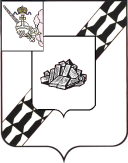 АДМИНИСТРАЦИЯ УСТЮЖЕНСКОГО МУНИЦИПАЛЬНОГО РАЙОНАПОСТАНОВЛЕНИЕот                         №          	      г. УстюжнаОб утверждении значения общихпараметров, используемых длярасчета нормативной стоимостиобразовательных программ(модулей) дополнительногообразования в Устюженскоммуниципальном районе в 2019 годуВо исполнение муниципальной программы «Развитие дошкольного, общего и дополнительного образования в Устюженском муниципальном районе на 2019-2023 годы», утвержденной постановлением администрации Устюженского муниципального района от 11.12.2018 № 1033, Планом персонифицированного финансирования дополнительного образования детей в Устюженском муниципальном районе на период с января по август 2019 года, утвержденным постановлением администрации района от 18.12.2018 № 1064 , разделом IX Правил персонифицированного финансирования дополнительного образования детей в Вологодской области, утвержденных приказом Департамента образования Вологодской области от 10.07.2017 № 2396 (с последующими изменениями), на основании статьи 35 Устава Устюженского муниципального района администрация района ПОСТАНОВЛЯЕТ:1. Утвердить значения общих параметров, используемых для расчета нормативной стоимости образовательных программ (модулей) дополнительного образования в Устюженском муниципальном районе в 2019 году (прилагаются).2. Контроль за выполнением настоящего постановления возложить на заместителя руководителя администрации района по социальным вопросам – начальника управления образования.3. Опубликовать настоящее постановление в информационном бюллетене «Информационный вестник Устюженского муниципального района» и разместить на официальном сайте Устюженского муниципального района.Руководитель  администрации Устюженского муниципального района                                          Е.А. Капралов                                            Приложение                                            к постановлению администрации                                                           Устюженского муниципального района                                                             от                    №              Значения общих параметров, используемых для расчета нормативной стоимости образовательных программ (модулей) дополнительного образования в Устюженском муниципальном районе в 2019 году№ п/пНаименование параметра в соответствии с разделом IX Правил персонифицированного финансирования дополнительного образования детей в Вологодской области, утвержденных приказом Департамента образования Вологодской области от 10.07.2017 № 2396 (с последующими изменениями)Буквенное обозначение параметра в формуле определения нормативной стоимости программ (модулей)Размерность параметраЗначение параметраЗначение параметра№ п/пНаименование параметра в соответствии с разделом IX Правил персонифицированного финансирования дополнительного образования детей в Вологодской области, утвержденных приказом Департамента образования Вологодской области от 10.07.2017 № 2396 (с последующими изменениями)Буквенное обозначение параметра в формуле определения нормативной стоимости программ (модулей)Размерность параметрагородская местностьсельская местность1Базовая потребность в приобретении услуг, необходимых для обеспечения организации реализации дополнительных общеобразовательных программ (в том числе, услуги по содержанию объектов недвижимого и особо ценного движимого имущества, включая проведение текущего ремонта и мероприятий по обеспечению санитарно-эпидемиологических требований, противопожарной безопасности, охранной сигнализации,  коммунальные услуги, услуги связи), определенная для одной групповой ячейки (одного кабинета) на одну неделю функционированияUбазрублей/(кабинет*неделя)1130-2Средние расходы на обеспечения повышения квалификации одного педагогического работника (включая оплату услуг повышения квалификации, проезд и организацию проживания педагогических работников)Обазрублей5700-3Средние расходы на обеспечение прохождения одним педагогическим работником медицинского осмотраМбазрублей4200,0-4Средняя прогнозируемая заработная плата педагогов организаций дополнительного образования в муниципальном районе в году, на который определяется нормативная стоимость модуля образовательной программысррублей/месяц33167,0-5Коэффициент привлечения дополнительных педагогических работников (педагоги-психологи, методисты, социальные педагоги и пр.) для сопровождения реализации образовательной программыUппед.1,06-6Коэффициент, учитывающий потребность в привлечении работников, которые не принимают непосредственного участия в реализации образовательной программы (административно-управленческий, административно-хозяйственный, учебно-вспомогательный и иной персонал)Uпред.0,48-7Коэффициент отчислений по страховым взносам в государственные внебюджетные фондыед.1,302-8Коэффициент, учитывающий сохранение заработной платы и для работников, пребывающих в срочном отпуске, а также проходящих очередное повышение квалификацииед.1,13-9Расчетное время полезного использования одного помещения в неделю при реализации образовательных программчасов/неделя3010Коэффициент, учитывающий сложившуюся в системе дополнительного образования практику трудоустройства более чем на одну ставкуставок на физлицо1,511Средние расходы на приобретение транспортных услуг, необходимых для реализации образовательной программы, определенные исходя из стоимости/ ожидаемой стоимости перевозки одного ребенка на расстояние 100 кмUтррублей/100 км0-12Базовая стоимость восполнения комплекта средств обучения (включая основные средства и материальные запасы), используемых для реализации образовательной программы, определенная в расчете на одну неделю использования в группах для программ различной направленности, в том числе:Sбазрублей/(комплект*неделя)--12для программ технической направленности (вид деятельности - робототехника)Sбазрублей/(комплект*неделя)6380-12для программ технической направленности (иные виды деятельности)Sбазрублей/(комплект*неделя)6130-12для программ естественно-научной направленностиSбазрублей/(комплект*неделя)3050-12для программ физкультурно-спортивной направленностиSбазрублей/(комплект*неделя)2980-12для программ художественной направленностиSбазрублей/(комплект*неделя)2591-12для программ туристско-краеведческой направленностиSбазрублей/(комплект*неделя)3006-12 для программ социально-педагогической  направленности--3130-